尊敬的先生/女士：1	我高兴地通知您，国际电信联盟（ITU）将于2024年7月16日（星期二）上午在瑞士日内瓦国际电联总部组织“标准和研究将何去何从：为未来网络服务的AI/ML数据集”讲习班。讲习班将于2024年7月15-26日与第13研究组会议同时举行。有关第13研究组会议的更多详情，请访问该研究组主页https://www.itu.int/en/ITU-T/studygroups/2022-2024/13。2	人工智能（AI）和机器学习（ML）将不断彻底改变各行各业，这些新技术融入未来网络既是挑战也是机遇。本次研讨会旨在探索网络中AI/ML应用的高质量数据集在标准和研究领域的交集。研讨会的一项关键目标是通过弥合标准与研究之间的差距，加速采用AI/ML技术，塑造网络基础设施和服务的未来。研究人员、从业者和标准化专家将齐聚本次研讨会，讨论这一领域的最新发展与方法以及在为未来网络生成、管理和利用AI/ML 数据集方面的最佳实践。会议内容将包括概述ITU-T信函通信组在网络AI/ML数据集（CG数据集）方面开展的工作以及相关标准制定组织起草的文稿。讲习班期间将讨论的议题包括但不限于：•	未来网络的AI/ML使用案例•	面向未来网络的AI/ML模型•	数据集和工具•	研究和行业中的未决问题•	标准化路线图3	讲习班将于2024年7月16日09:30开始。有关会议厅的具体信息将在会场入口处显示。讲习班将仅用英文进行。讲习班将提供远程参会服务。4	国际电联成员国、部门成员、部门准成员和学术机构以及愿参加此工作的来自国际电联成员国的任何个人均可参加讲习班。这些个人亦包括身为国际、区域和国家组织成员的个人。5	所有与讲习班相关的信息，包括日程草案、远程参会详情、注册详情、演讲嘉宾等，均可在活动网址https://www.itu.int/en/ITU-T/Workshops-and-Seminars/2024/0716/Pages/default.aspx获取。随着更多信息的提供，活动网页将定期更新。鼓励与会者定期查看网页以了解最新情况。6	国际电联的主要会议厅区域设有无线局域网设施，可供代表使用。详细信息见ITU-T网站（https://www.itu.int/ITU-T/edh/faqs-support.html）。7	一些日内瓦酒店为出席国际电联会议的代表提供优惠价格，并提供一张免费使用日内瓦公共交通系统的交通卡。欲了解参与优惠活动的酒店名单以及如何取得折扣的指南，请访问以下网址：https://itu.int/travel/。8	为便于电信标准化局就本次讲习班的组织做出必要安排，如您能尽快通过网站提供的在线注册表注册，我将不胜感谢。请注意，此讲习班的与会者必须进行预注册，且预注册仅以在线方式进行。讲习班不收取任何费用，且向所有人开放。9	谨在此提醒您，一些国家的公民需要获得签证才能入境瑞士并逗留。签证必须在讲习班开始前至少四个星期申请，并从代表瑞士驻贵国的办事机构（大使馆或领事馆）申领，如贵国没有此类机构，则请向驻离出发国最近的国家的此类机构申请并领取。如果遇到问题，国际电联可根据国际电联成员国、部门成员、部门准成员或学术成员向电信标准化局提出的正式请求与相关瑞士当局接触，以便为发放签证提供方便，但仅限在所述的四周之内。申请应在不晚于会议召开日的四周前通过勾选注册表中相应的方框提出，如有问题，请发送电子邮件至国际电联差旅科（travel@itu.int）（请注明“签证协办（visa support）”）。顺致敬意！电信标准化局主任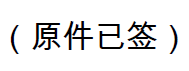 尾上诚藏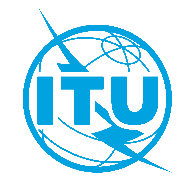 国 际 电 信 联 盟电信标准化局2024年5月6日，日内瓦文号：电信标准化局第208号通函电信标准化局第208号通函致：-	国际电联各成员国主管部门；-	ITU-T部门成员；-	ITU-T部门准成员；-	国际电联学术成员；抄送：-	ITU-T研究组的正副主席；-	电信发展局主任；-	无线电通信局主任；-	国际电联各区域代表处主任电话：+41 22 730 5126+41 22 730 5126致：-	国际电联各成员国主管部门；-	ITU-T部门成员；-	ITU-T部门准成员；-	国际电联学术成员；抄送：-	ITU-T研究组的正副主席；-	电信发展局主任；-	无线电通信局主任；-	国际电联各区域代表处主任传真：+41 22 730 5853+41 22 730 5853致：-	国际电联各成员国主管部门；-	ITU-T部门成员；-	ITU-T部门准成员；-	国际电联学术成员；抄送：-	ITU-T研究组的正副主席；-	电信发展局主任；-	无线电通信局主任；-	国际电联各区域代表处主任电子邮件：tsbevents@itu.inttsbevents@itu.int致：-	国际电联各成员国主管部门；-	ITU-T部门成员；-	ITU-T部门准成员；-	国际电联学术成员；抄送：-	ITU-T研究组的正副主席；-	电信发展局主任；-	无线电通信局主任；-	国际电联各区域代表处主任事由：国际电联讲习班“标准和研究将何去何从：为未来网络服务的人工智能（AI）/机器学习（ML）数据集”（2024年7月16日，瑞士日内瓦）国际电联讲习班“标准和研究将何去何从：为未来网络服务的人工智能（AI）/机器学习（ML）数据集”（2024年7月16日，瑞士日内瓦）国际电联讲习班“标准和研究将何去何从：为未来网络服务的人工智能（AI）/机器学习（ML）数据集”（2024年7月16日，瑞士日内瓦）